MODE OPERATOIRE POUR LA FABRICATION DE MASQUES EN TISSUAfin d’augmenter l’efficacité, le masque est assemblé avec deux tissus. Important :Utiliser un fil de couture  en poly coton minimum de 120 cm2 ou 160 cm2,  avec une aiguille de 90 Mettre un tissu identifié dessus et un autre identifié dessous ce qui permet de croiser les fibres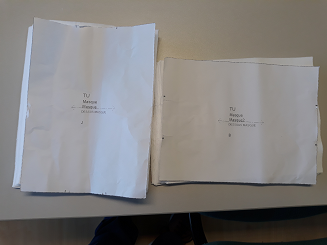 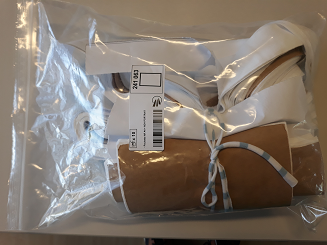 	<<<	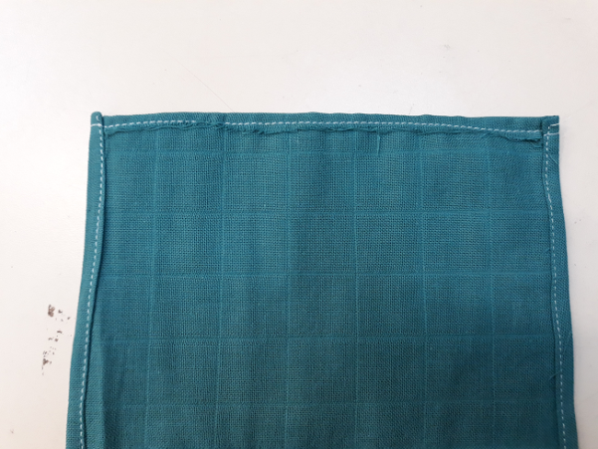 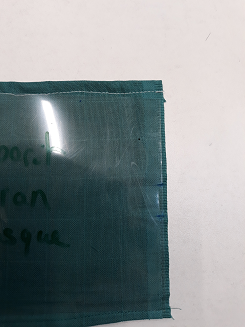 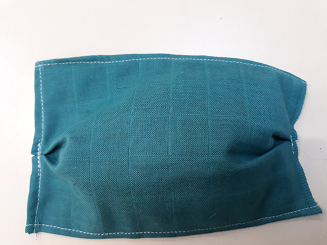  Construire le galon en commençant par faire un 1er pliage comme ci-dessousPuis un 2ème pliage comme ci-dessous et obtenir un galon de 1 cm de largeLe galon doit faire 1 m. Faire la couture nervure (près du bord) Faire une couture au bout des galons en faisant 2X allers-retours (point d ‘arrêt)4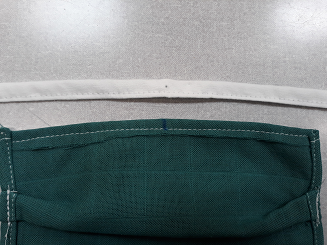 4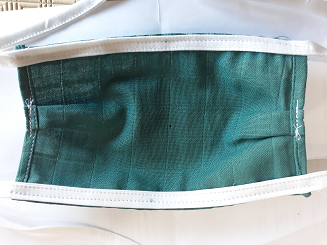 